.#16 count intro - on lyricsWALK WALK, MAMBO FORWARD, WALK WALK, MAMBO BACK(Restart here on wall 3- as you dance this section on wall 3, add hand claps to match the step counts.)STEP, 1/2 TURN, PADDLE 3/4 TURN, SAILORSDIAGONAL TOUCHES, STEP, DIAGONAL TOUCHES, TRIPLE STEPTURNING SHUFFLES, WALK BACK, COASTER*Wall 3 - Dance section 1 with added claps and then Restart.Contact: suzannewilson5678@gmail.comLast Update - 11th Dec. 2017Ain't She Amazing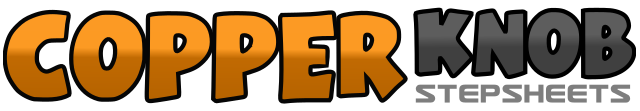 .......Count:32Wall:4Level:Improver Plus.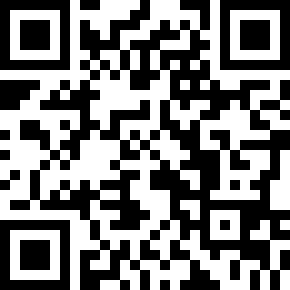 Choreographer:Suzanne Wilson (USA) - July 2017Suzanne Wilson (USA) - July 2017Suzanne Wilson (USA) - July 2017Suzanne Wilson (USA) - July 2017Suzanne Wilson (USA) - July 2017.Music:She's with Me - High ValleyShe's with Me - High ValleyShe's with Me - High ValleyShe's with Me - High ValleyShe's with Me - High Valley........1-2Walk forward R, L3&4Rock forward R, Step back L, Step R beside L5-6Walk back L, R7&8Rock back L, Step forward R, Step L beside R1-2Step R forward, turn ½ left (weight to L)  (6:00)3-4Leaving weight on L, push step R while pivoting 3/4 turn left, Step R to right (9:00)5&6Step left behind right, step right together, step left forward7&8Step right behind left, step left together, step right forward1-2Cross touch L in front of R, Touch L back diagonally left3&4Cross touch L in front of R, Touch L back diagonally left, Step L in front of R5-6Touch R diagonally forward to the right, Touch R back next to L7&8Step R to right, Step L next to R, Step R to right1&2Turn 1/4 left and step L to left, step R next to L, Step L to left (6:00)3&4Turn 1/4 left and step R to right, step L next to R, Step R to right (3:00)5-6Step back on L, Step back on R7&8Step back slightly on L, step R next to L, step fwd on L